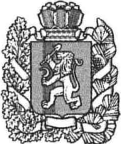 АДМИНИСТРАЦИЯ БЕЛЯКИНСКОГО СЕЛЬСОВЕТАБОГУЧАНСКОГО РАЙОНАКРАСНОЯРСКОГО КРАЯРЕШЕНИЕ_________2016                               п. Беляки                                  № _____Об утверждении годового отчета обисполнении бюджета Белякинскогосельсовета за 2015 годВ соответствии со статьями 51,52 Устава Белякинского сельсовета Богучанского района Белякинский сельский Совет депутатов РЕШИЛ:1. Утвердить отчет об исполнении бюджета Белякинского сельсовета за 2015 год, в том числе:исполнение бюджета по доходам в сумме  6 866 478,82 рублей и расходам 6 733 583,11 рублей;исполнение бюджета с дефицитом в сумме 132895,71 рублей;исполнение по источникам внутреннего финансирования дефицита бюджета за 2015 год в сумме  132895,71 рублей.2.  Утвердить отчет об исполнении бюджета Белякинского сельсовета за 2015 год по следующим показателям:источники финансирования дефицита бюджета  по кодам классификации источников финансирования дефицитов бюджетов за 2015 год согласно приложению   1  к настоящему решению;источники  финансирования дефицита бюджета по кодам групп, подгрупп, статей, видов источников финансирования дефицитов бюджетов, кодам классификации операций сектора государственного управления, относящихся к источникам финансирования дефицитов бюджетов  за 2015 год согласно приложению 2 к настоящему решению;       доходы бюджета по кодам классификации доходов бюджетов  за 2015 год согласно приложению 3 к настоящему решению;доходы бюджета по кодам видов доходов, подвидов доходов, классификации операций сектора государственного управления, относящихся к доходам бюджета за 2015 год согласно приложению 4 к настоящему решению;ведомственная структура расходов бюджета за 2015 год согласно приложению 5 к настоящему решению;распределение бюджетных ассигнований по разделам, подразделам, целевым статьям (муниципальным программам Белякинского сельсовета и непрограммным направлениям деятельности), группам, подгруппам видов  расходов классификации расходов бюджета за 2015 год согласно приложению 6 к настоящему решению;распределение бюджетных ассигнований по целевым статьям (муниципальным программам Белякинского сельсовета и непрограммным направлениям деятельности), группам, подгруппам видов  расходов классификации расходов бюджета за 2015 год согласно приложению 7 к настоящему решению;       3.Настоящее решение вступает в силу  со дня,  следующего за днем   опубликования в Официальном вестнике Богучанского района.Глава Белякинского сельсовета                                         В.А. Паисьева                         «___»__________2016г.